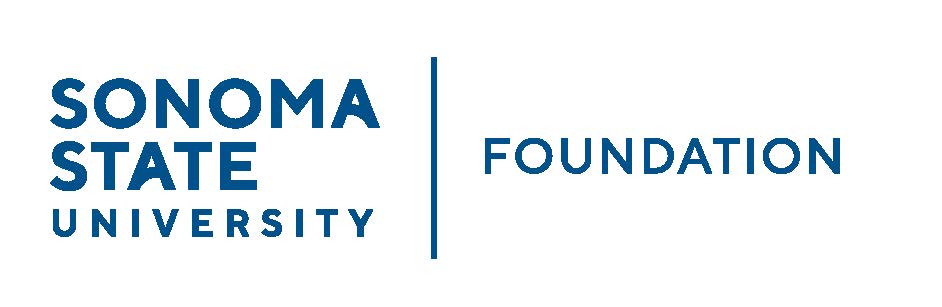 INVESTMENT COMMITTEE AGENDASSU Foundation Investment Committee Agenda				Wednesday February 9, 2022						 2:30 - 4:30 p.m.Video/Teleconference Meeting	   	      		   			             Members:		Brent Thomas (Chair), Ian Hannah, Mario A. Perez, Amanda 	Visser, Monir Ahmed, Tom Gillespie, Terry Atkinson, Doug 	Jordan Committee Staff:	Kyle Bishop-Gabriel, Christina ShoptaughGuests:		Todd Au, Tony Parmisano, Drew Aviles – Graystone 	ConsultingOPENING COMMENTS  APPROVAL OF THE MINUTES10.20.21 Meeting MinutesNACUBO-TIAA STUDY OF ENDOWMENTS 20/21 COMPARATIVE DATAGRAYSTONE – POOLED ENDOWMENT INVESTMENTSQuarterly Update GALBREATH ENDOWMENT INVESTMENTS QUARTERLY REPORTREVISED RESPONSIBLE INVESTING POSITION STATEMENT REVISED STUDENT MANAGED INVESTMENT FUND (SMIF) SRUCTUREQUASI ENDOWMENT PROPOSAL ON ESTATE GIFTOPEN ITEMS  